		Arboricultural Association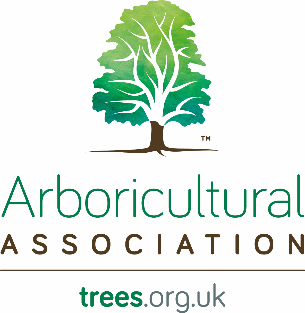 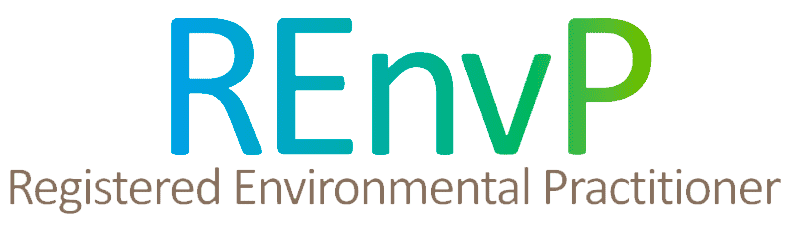 	Registered Environmental Practitioner		Applicant Information PackIntroductionThe Arboricultural Association is proud to be licensed to award its Professional and Fellow Members Registered Environmental Practitioner status if they can demonstrate at least four years’ relevant experience, relevant academic qualifications or experience and can demonstrate knowledge of, competence in, and engagement with, sustainable management of the environment.Scheme Structure, Rules and Conditions Registered Environmental Practitioner is a status that the Arboricultural Association, as a Licenced body of the Society for the Environment, can confer on members who can demonstrate their competence and engagement in, and knowledge of, sustainable policies and practices.To become a Registered Environmental Practitioner an Applicant must: Be a Professional or Fellow member of the Arboricultural Association.Be able to demonstrate RQF level 5 thinking, either through achievement of a relevant qualification or through the submission of written work deemed to be at an equivalent level by the registration assessors. See our guide to careers and qualifications.Have a minimum of four years’ relevant experience. For applicants that do not hold a level 5 qualification, more experience is required; we recommend approximately ten years’ experience in the industry, with at least four years in a senior role.Be able to demonstrate REnvP Competences through relevant, practical experience.Demonstrate underpinning environmental knowledge and an ability to apply it in practice.Be willing to comply with the Society’s Code of Professional Conduct and the requirements of the Arboricultural Association relating to continuing professional development (CPD).Further information on the criteria for and benefits of being a Registered Environmental Practitioner can be found on https://socenv.org.uk/page/REnvPOnce Registered Environmental Practitioner status is achieved, retention will require continued membership of the Arboricultural Association. Registered Environmental Practitioners may transfer their registration to another licensed Constituent Body during their career.Expertise in arboricultureTo become a Registered Environmental Practitioner through the Arboricultural Association, you will be expected to prove competency primarily within the discipline of arboriculture. If your expertise lies outside of arboriculture, we suggest applying via another licensed body. If your main qualification is not in arboriculture, we recommend you speak to us before applying.Use of Post NominalsOnce awarded the status of Registered Environmental Practitioner, an applicant is entitled to use the post-nominal ‘REnvP’ for the duration of their membership. Details relating to the use of post nominals can be found on the AA Website Data Protection and Privacy PolicyDetails relating to the data protection and privacy policy can be found on the AA WebsiteContinued Professional DevelopmentApplicants and existing Registered Environmental Practitioner should note that CPD is an essential requirement for retaining this status; the current requirement is 72 hours over a three year period for Fellows and 40 hours for Professional members, this is in line with the requirements for maintaining your Arboricultural Association membership.  A form for recording CPD is available from the AA Website if required.Right of AppealIf you are unsuccessful in your application for Registered Environmental Practitioner status there is a right of appeal. Our Appeals Procedure is available to view on the AA Website.Requirements for Registered Environmental Practitioner ApplicationsGuidance for ApplicantsThe candidate needs to provide the following:A completed Application Form (available on the AA Website)A Competency Review (included within the Application Form) to cover the twelve competencies which are set out in the following Competency Guidance Notes. This should be written in the first person and use the STARE method; see the application form for more details. The Competency Review should be based on actual projects that you have managed or been a major part of the team, and have provided key advice/information/expertise etc.A personal statement, explaining why you want to join the Registered Environmental Practitioner register (500 words max). A detailed Curriculum Vitae cross referenced to the REnvP competencies (two pages max).Continuing Professional Development (CPD) record. CPD guidance, including a template CPD form, can be found on the AA website.Your application and competency review must be endorsed by two sponsors, who must be familiar with your work and able to confirm the authenticity of the application. Ideally, your sponsors should be Registered Environmental Practitioner or Chartered Environmentalists.The application and review processWritten applications are reviewed by a Registered Environmental Practitioner or a Chartered Environmentalist. There are two potential outcomes from this review (see Figure 1):Where the written application demonstrates that the applicant meets the eligibility criteria and has the competences required for registration, Registered Environmental Practitioner (REnvP) status will be awarded.Where the written application fails to demonstrate that the applicant meets the eligibility criteria, the Review Panel may ask for further information to be submitted. This additional material will then be reviewed a decision made to either i) award Registered Environmental Practitioner status or ii) not awarded Registered Environmental Practitioner status. Where Registered Environmental Practitioner status is not awarded, the applicant is free to apply again in the future.Figure 1: Flowchart illustrating the application and review processRenewal Registration on the REnvP register must be maintained annual. The annual registration fee is applied at renewal of the Association membership.Registered Environmental Practitioner Competency Guidance NotesAApplication of knowledge and understanding of the environment to further the aims of sustainability:Application of knowledge and understanding of the environment to further the aims of sustainability:A1Have underpinning knowledge of sustainability principles in the management of the environment.This normally includes the ability to:Analyse, interpret and evaluate environmental information.Understand the environmental context in which the area of study or work is being undertaken.Understand the importance of maintaining and enhancing natural cycles and biodiversity in achieving sustainability.Use practical, conceptual or technological understanding of environmental management to develop ways forward.A2Apply environmental knowledge and principles in pursuit of sustainable environmental management.This normally includes the ability to:Use broad knowledge and concepts to address problematic situations that involve many interacting environmental factors.Use and where necessary design relevant methodologies for environmental management.Evaluate actions, methods and results and understand their implications.Use knowledge and understanding to improve environmental practice.Understand the necessary contracts and implement contractual arrangements with relevant stakeholders.A3Analyse and evaluate problems from an environmental perspective and develop practical sustainable solutions.This normally includes the ability to:Analyse and evaluate problems from an environmental perspective.Address problems and find solutions with minimal supervision.Demonstrate broad understanding of current environmental problems.Identify and apply new environmental information using knowledge, skills and competences in the environmental field.BLeading Sustainable Management of the Environment.Leading Sustainable Management of the Environment.B1Promote behavioural and cultural change by influencing other sectors to secure environmental improvements that go beyond minimum statutory requirements.This normally includes the ability to:Implement and review good practice by actively learning from results to improve future environmental solutions and approaches.Advise and support other sectors to understand the environmental context.Raise sustainability concerns and issues and advocate the potential benefits and opportunities, encourage other sectors to actively contribute to environmental protection and sustainability.B2Implement and adhere to a strategic environmental approach.This normally includes the ability to:Plan for project implementation.Demonstrate self-direction and identify potential strategies for sustainable development and environmental improvement.Promote collaborative working and identify approaches to address environmental challenges.Identify opportunities to implement and transfer environmentally appropriate technology.Implement measures to assess and mitigate risk including health and safety, environmental, technical, business and reputational.B3Determine, allocate and supervise tasks.This normally includes the ability to:Exercise autonomy and judgement across common environmental and sustainability issues.Motivate and influence others to deliver environmental objectives.Assess performance and development, plan for individual needs.Implement continuous improvement.CEffective Communication and Interpersonal Skills.Effective Communication and Interpersonal Skills.C1Communicate the environmental case, confidently, clearly, autonomously and competently.This normally includes the ability to:Deliver presentations to different audiences.Contribute to and help sustain debates.Contribute to meetings and discussions.Identify, engage with and respond to a range of stakeholders.C2Ability to liaise with, negotiate with, handle conflict and advise others, in individual and/or group environments (either as a leader or member).This normally includes the ability to:Seek the opinions and contributions of others.Consider the motives and attitudes of others and be aware of different roles.Contribute to decision-making and support group decisions.Exchange information and promote advice.Identify development opportunities and activities.Manage conflict for the achievement of common goals.DPersonal commitment to professional standards, recognising obligations to society, the profession and the environmentPersonal commitment to professional standards, recognising obligations to society, the profession and the environmentD1Promote and advance a sustainable and resilient approach by understanding their personal responsibility for environmental damage and improvement.This normally includes the ability to:Identify and address environmental sustainability issues and consider the consequence of their decisions and actions.D2Take responsibility for professional competence and personal development by undertaking Continuing Professional Development (CPD).This normally includes the ability to:Recognise the value of CPD to self and the profession.Value and actively pursue personal professional development.Maintain competence.D3Demonstrate an understanding of environmental ethical dilemmas.This normally includes the ability to:Consistently demonstrate standards of good practice.Address and resolve problems arising from inadequate environmental practice.D4Comply with relevant codes of conduct and practice.The Code of Professional Conduct/Ethics for SocEnv and the Arboricultural Association respectively are available to view via the following links:https://socenv.org.uk/general/custom.asp?page=CodeofConducthttp://www.trees.org.uk/Help-Advice/Public/Our-members-code-of-ethics-and-professional-conduct 